Cilji: - razvijam osnovno orientacijo v notnem zapisu.Znam poimenovati tone s solmizacijskimi zlogi.Znam nakazovati solmizacijske zloge z gibanjem roke.Znam zapeti svojo pesmico s toni MI, SO in LA.Tona LAKje stanujeta tona LA  v notnem črtovju?Kako zveni  LA  in kako ga nakazujemo z roko?Izmisli si svojo melodijo s toni LA ,SO in MI.Pomagaj si z mavrično klaviaturo v interaktivnem gradivu v poglavju IGRE S TONI  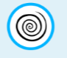 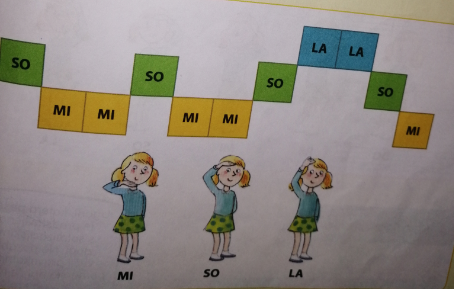 Za zapis svoje melodije-  uporabi tri solmizacijske zloge: SO, MI in LA.Svojo pesem iz treh tonov tudi zapoj in nakazuj z roko.Poglej kje v notnem črtovju zapišemo LA (a)  in  nadaljuj  v tem vrstnem redu do konca notnega črtovja ene vrste v notnem zvezku.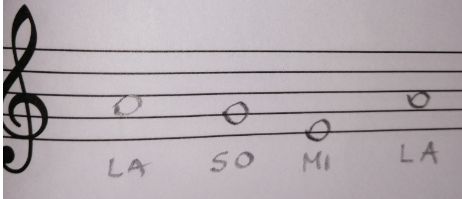 Kako vem, da sem pri svojem delu uspešen/-a?V celoti razumem in brez težav izpolnim dana navodila.Sestavim pesmico iz SO in MI in LA.Zapojem SO in MI in LA,  višino tonov si pomagam poiskati  z nakazovanjem z roko in mavrično klaviaturo.V notno črtovje zapišem na prvo notno črto MI, na drugo notno črto SO, v drugo praznino pa LA.Naloge  2 , 3 in 4 pošlji na: metka.zagorsek1@os-dornava.siTorek: 21.4.20204.bIgre s toni: LALASOMI